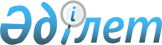 О внесении дополнения в постановление акимата от 25 ноября 2010 года № 1315 "Об организации оплачиваемых общественных работ в 2010 году"Постановление акимата города Рудного Костанайской области от 27 июля 2010 года № 733. Зарегистрировано Управлением юстиции города Рудного Костанайской области 6 сентября 2010 года № 9-2-165

      На основании подпункта 5) статьи 7, пункта 5 статьи 20 Закона Республики Казахстан от 23 января 2001 года "О занятости населения", подпункта 13) пункта 1 статьи 31 Закона Республики Казахстан от 23 января 2001 года "О местном государственном управлении и самоуправлении в Республике Казахстан", постановления Правительства Республики Казахстан от 19 июня 2001 года № 836 "О мерах по реализации Закона Республики Казахстан от 23 января 2001 года "О занятости населения", акимат города Рудного ПОСТАНОВЛЯЕТ:



      1. Внести в постановление акимата "Об организации оплачиваемых общественных работ в 2010 году" от 25 ноября 2009 года № 1315 (номер в Реестре государственной регистрации нормативных правовых актов 9-2-148, опубликовано 25 декабря 2009 года в газете "Рудненский рабочий") следующее дополнение:

      приложение к указанному постановлению дополнить согласно приложению к настоящему постановлению.



      2. Контроль за исполнением настоящего постановления возложить на заместителя акима города Рудного Ишмухамбетова А.А.



      3. Настоящее постановление вводится в действие по истечении десяти календарных дней после дня его первого официального опубликования.      Аким города Рудного                        Н. Денинг

Приложение         

к постановлению акимата   

от 27 июля 2010 года № 733   Перечень организаций, виды, объемы общественных работ,

размеры оплаты труда безработных, работников, занятых

в режиме неполного рабочего времени, участвующих

в общественных работах

 
					© 2012. РГП на ПХВ «Институт законодательства и правовой информации Республики Казахстан» Министерства юстиции Республики Казахстан
				№
Наименование

организации
Виды работ
Объемы

работ
Оплата

труда
1
2
3
4
5
14Государствен

ное учреждение

(государствен-

ный орган)

"Аппарат акима

города

Рудного"Ежедневная

помощь в

проведении

технических

работ по

обработке

различных

документов85

человекодней1,5

минимальных

размера

заработной

платы